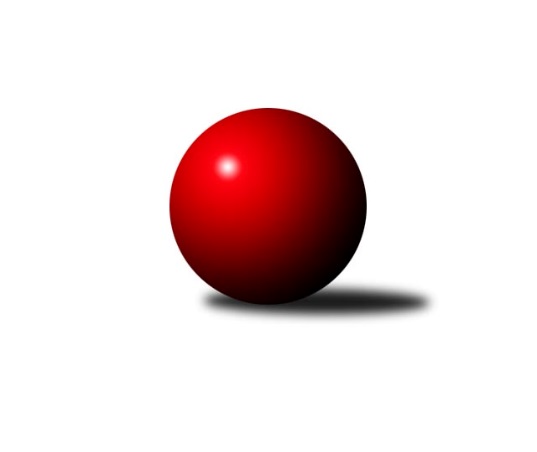 Č.6Ročník 2018/2019	24.5.2024 3. KLM B 2018/2019Statistika 6. kolaTabulka družstev:		družstvo	záp	výh	rem	proh	skore	sety	průměr	body	plné	dorážka	chyby	1.	SKK Hořice B	6	6	0	0	35.0 : 13.0 	(81.5 : 62.5)	3260	12	2180	1080	23.8	2.	SK Žižkov Praha	6	6	0	0	33.0 : 15.0 	(73.5 : 70.5)	3259	12	2206	1053	25	3.	TJ Dynamo Liberec	6	4	1	1	32.0 : 16.0 	(81.0 : 63.0)	3216	9	2164	1052	29	4.	TJ Sokol Tehovec	6	4	1	1	30.0 : 18.0 	(78.5 : 65.5)	3307	9	2213	1094	22	5.	TJ Sokol Kolín	6	3	1	2	26.0 : 22.0 	(66.5 : 77.5)	3250	7	2185	1065	32.5	6.	Spartak Rokytnice n. J.	6	2	1	3	24.0 : 24.0 	(69.0 : 75.0)	3185	5	2142	1043	29.2	7.	TJ Tesla Pardubice	6	2	1	3	22.0 : 26.0 	(71.5 : 72.5)	3253	5	2176	1077	25.2	8.	KK Jiří Poděbrady	6	2	0	4	22.0 : 26.0 	(78.5 : 65.5)	3261	4	2200	1061	29	9.	TJ Sparta Kutná Hora	6	2	0	4	19.0 : 29.0 	(69.0 : 75.0)	3244	4	2180	1064	31	10.	TJ Sokol Benešov	6	1	0	5	16.0 : 32.0 	(65.0 : 79.0)	3182	2	2152	1030	37	11.	SKK Náchod	6	1	0	5	16.0 : 32.0 	(64.5 : 79.5)	3188	2	2166	1022	33.5	12.	TJ Sokol Praha-Vršovice	6	0	1	5	13.0 : 35.0 	(65.5 : 78.5)	3107	1	2125	982	36.3Tabulka doma:		družstvo	záp	výh	rem	proh	skore	sety	průměr	body	maximum	minimum	1.	TJ Sokol Tehovec	3	3	0	0	20.0 : 4.0 	(45.0 : 27.0)	3391	6	3434	3316	2.	TJ Dynamo Liberec	3	3	0	0	19.0 : 5.0 	(46.0 : 26.0)	3292	6	3333	3225	3.	SKK Hořice B	3	3	0	0	18.0 : 6.0 	(43.0 : 29.0)	3322	6	3350	3297	4.	SK Žižkov Praha	3	3	0	0	16.0 : 8.0 	(39.5 : 32.5)	3252	6	3307	3197	5.	TJ Sparta Kutná Hora	3	2	0	1	15.0 : 9.0 	(44.5 : 27.5)	3252	4	3334	3162	6.	TJ Tesla Pardubice	3	1	1	1	13.0 : 11.0 	(40.0 : 32.0)	3315	3	3359	3263	7.	TJ Sokol Kolín	3	1	1	1	13.0 : 11.0 	(35.5 : 36.5)	3304	3	3384	3249	8.	KK Jiří Poděbrady	3	1	0	2	11.0 : 13.0 	(42.0 : 30.0)	3238	2	3285	3214	9.	TJ Sokol Benešov	3	1	0	2	11.0 : 13.0 	(39.5 : 32.5)	3198	2	3342	3123	10.	Spartak Rokytnice n. J.	3	1	0	2	11.0 : 13.0 	(33.5 : 38.5)	3195	2	3245	3145	11.	TJ Sokol Praha-Vršovice	3	0	1	2	7.0 : 17.0 	(35.0 : 37.0)	3000	1	3030	2983	12.	SKK Náchod	3	0	0	3	7.0 : 17.0 	(34.0 : 38.0)	3236	0	3302	3161Tabulka venku:		družstvo	záp	výh	rem	proh	skore	sety	průměr	body	maximum	minimum	1.	SKK Hořice B	3	3	0	0	17.0 : 7.0 	(38.5 : 33.5)	3240	6	3359	3069	2.	SK Žižkov Praha	3	3	0	0	17.0 : 7.0 	(34.0 : 38.0)	3261	6	3375	3125	3.	TJ Sokol Kolín	3	2	0	1	13.0 : 11.0 	(31.0 : 41.0)	3224	4	3298	3175	4.	Spartak Rokytnice n. J.	3	1	1	1	13.0 : 11.0 	(35.5 : 36.5)	3181	3	3290	3051	5.	TJ Dynamo Liberec	3	1	1	1	13.0 : 11.0 	(35.0 : 37.0)	3191	3	3309	3033	6.	TJ Sokol Tehovec	3	1	1	1	10.0 : 14.0 	(33.5 : 38.5)	3279	3	3377	3227	7.	KK Jiří Poděbrady	3	1	0	2	11.0 : 13.0 	(36.5 : 35.5)	3278	2	3308	3237	8.	TJ Tesla Pardubice	3	1	0	2	9.0 : 15.0 	(31.5 : 40.5)	3232	2	3268	3187	9.	SKK Náchod	3	1	0	2	9.0 : 15.0 	(30.5 : 41.5)	3172	2	3296	3097	10.	TJ Sokol Praha-Vršovice	3	0	0	3	6.0 : 18.0 	(30.5 : 41.5)	3138	0	3257	3032	11.	TJ Sokol Benešov	3	0	0	3	5.0 : 19.0 	(25.5 : 46.5)	3176	0	3222	3137	12.	TJ Sparta Kutná Hora	3	0	0	3	4.0 : 20.0 	(24.5 : 47.5)	3241	0	3266	3224Tabulka podzimní části:		družstvo	záp	výh	rem	proh	skore	sety	průměr	body	doma	venku	1.	SKK Hořice B	6	6	0	0	35.0 : 13.0 	(81.5 : 62.5)	3260	12 	3 	0 	0 	3 	0 	0	2.	SK Žižkov Praha	6	6	0	0	33.0 : 15.0 	(73.5 : 70.5)	3259	12 	3 	0 	0 	3 	0 	0	3.	TJ Dynamo Liberec	6	4	1	1	32.0 : 16.0 	(81.0 : 63.0)	3216	9 	3 	0 	0 	1 	1 	1	4.	TJ Sokol Tehovec	6	4	1	1	30.0 : 18.0 	(78.5 : 65.5)	3307	9 	3 	0 	0 	1 	1 	1	5.	TJ Sokol Kolín	6	3	1	2	26.0 : 22.0 	(66.5 : 77.5)	3250	7 	1 	1 	1 	2 	0 	1	6.	Spartak Rokytnice n. J.	6	2	1	3	24.0 : 24.0 	(69.0 : 75.0)	3185	5 	1 	0 	2 	1 	1 	1	7.	TJ Tesla Pardubice	6	2	1	3	22.0 : 26.0 	(71.5 : 72.5)	3253	5 	1 	1 	1 	1 	0 	2	8.	KK Jiří Poděbrady	6	2	0	4	22.0 : 26.0 	(78.5 : 65.5)	3261	4 	1 	0 	2 	1 	0 	2	9.	TJ Sparta Kutná Hora	6	2	0	4	19.0 : 29.0 	(69.0 : 75.0)	3244	4 	2 	0 	1 	0 	0 	3	10.	TJ Sokol Benešov	6	1	0	5	16.0 : 32.0 	(65.0 : 79.0)	3182	2 	1 	0 	2 	0 	0 	3	11.	SKK Náchod	6	1	0	5	16.0 : 32.0 	(64.5 : 79.5)	3188	2 	0 	0 	3 	1 	0 	2	12.	TJ Sokol Praha-Vršovice	6	0	1	5	13.0 : 35.0 	(65.5 : 78.5)	3107	1 	0 	1 	2 	0 	0 	3Tabulka jarní části:		družstvo	záp	výh	rem	proh	skore	sety	průměr	body	doma	venku	1.	Spartak Rokytnice n. J.	0	0	0	0	0.0 : 0.0 	(0.0 : 0.0)	0	0 	0 	0 	0 	0 	0 	0 	2.	KK Jiří Poděbrady	0	0	0	0	0.0 : 0.0 	(0.0 : 0.0)	0	0 	0 	0 	0 	0 	0 	0 	3.	TJ Sokol Praha-Vršovice	0	0	0	0	0.0 : 0.0 	(0.0 : 0.0)	0	0 	0 	0 	0 	0 	0 	0 	4.	TJ Tesla Pardubice	0	0	0	0	0.0 : 0.0 	(0.0 : 0.0)	0	0 	0 	0 	0 	0 	0 	0 	5.	TJ Dynamo Liberec	0	0	0	0	0.0 : 0.0 	(0.0 : 0.0)	0	0 	0 	0 	0 	0 	0 	0 	6.	TJ Sokol Benešov	0	0	0	0	0.0 : 0.0 	(0.0 : 0.0)	0	0 	0 	0 	0 	0 	0 	0 	7.	SKK Náchod	0	0	0	0	0.0 : 0.0 	(0.0 : 0.0)	0	0 	0 	0 	0 	0 	0 	0 	8.	SK Žižkov Praha	0	0	0	0	0.0 : 0.0 	(0.0 : 0.0)	0	0 	0 	0 	0 	0 	0 	0 	9.	SKK Hořice B	0	0	0	0	0.0 : 0.0 	(0.0 : 0.0)	0	0 	0 	0 	0 	0 	0 	0 	10.	TJ Sokol Tehovec	0	0	0	0	0.0 : 0.0 	(0.0 : 0.0)	0	0 	0 	0 	0 	0 	0 	0 	11.	TJ Sparta Kutná Hora	0	0	0	0	0.0 : 0.0 	(0.0 : 0.0)	0	0 	0 	0 	0 	0 	0 	0 	12.	TJ Sokol Kolín	0	0	0	0	0.0 : 0.0 	(0.0 : 0.0)	0	0 	0 	0 	0 	0 	0 	0 Zisk bodů pro družstvo:		jméno hráče	družstvo	body	zápasy	v %	dílčí body	sety	v %	1.	Lukáš Štich 	KK Jiří Poděbrady 	6	/	6	(100%)	19.5	/	24	(81%)	2.	Josef Kašpar 	SK Žižkov Praha 	6	/	6	(100%)	18	/	24	(75%)	3.	Ondřej Černý 	SKK Hořice B 	6	/	6	(100%)	18	/	24	(75%)	4.	František Obruča 	TJ Dynamo Liberec 	5	/	5	(100%)	16	/	20	(80%)	5.	Ivan Vondráček 	SKK Hořice B 	5	/	5	(100%)	14.5	/	20	(73%)	6.	Jaroslav Procházka 	TJ Sokol Tehovec  	5	/	6	(83%)	17	/	24	(71%)	7.	Tomáš Čožík 	TJ Sokol Tehovec  	5	/	6	(83%)	16	/	24	(67%)	8.	Miloslav Vik 	TJ Sokol Kolín  	5	/	6	(83%)	16	/	24	(67%)	9.	Jan Pelák 	TJ Sokol Kolín  	5	/	6	(83%)	16	/	24	(67%)	10.	Martin Beran 	SK Žižkov Praha 	5	/	6	(83%)	13	/	24	(54%)	11.	Vojtěch Pecina 	TJ Dynamo Liberec 	4	/	4	(100%)	11	/	16	(69%)	12.	Michal Talacko 	TJ Tesla Pardubice  	4	/	5	(80%)	17	/	20	(85%)	13.	Jakub Stejskal 	Spartak Rokytnice n. J.  	4	/	5	(80%)	13	/	20	(65%)	14.	Ladislav Wajsar st.	TJ Dynamo Liberec 	4	/	5	(80%)	13	/	20	(65%)	15.	Jiří Šťastný 	TJ Sokol Tehovec  	4	/	5	(80%)	12	/	20	(60%)	16.	Václav Kňap 	KK Jiří Poděbrady 	4	/	6	(67%)	17	/	24	(71%)	17.	Tomáš Majer 	SKK Náchod 	4	/	6	(67%)	15	/	24	(63%)	18.	Jiří Jabůrek 	TJ Sokol Praha-Vršovice  	4	/	6	(67%)	14	/	24	(58%)	19.	Martin Kamenický 	SKK Hořice B 	4	/	6	(67%)	13.5	/	24	(56%)	20.	Milan Valášek 	Spartak Rokytnice n. J.  	4	/	6	(67%)	13	/	24	(54%)	21.	Milan Vaněk 	TJ Tesla Pardubice  	4	/	6	(67%)	12.5	/	24	(52%)	22.	Vojtěch Zelenka 	TJ Sokol Kolín  	4	/	6	(67%)	10	/	24	(42%)	23.	Vladimír Matějka 	TJ Sokol Tehovec  	3	/	3	(100%)	10	/	12	(83%)	24.	Roman Žežulka 	TJ Dynamo Liberec 	3	/	3	(100%)	6	/	12	(50%)	25.	Petr Veverka 	SK Žižkov Praha 	3	/	4	(75%)	9.5	/	16	(59%)	26.	Martin Hubáček 	TJ Tesla Pardubice  	3	/	4	(75%)	9	/	16	(56%)	27.	Jaroslav Franěk 	TJ Sokol Benešov  	3	/	5	(60%)	12	/	20	(60%)	28.	Zbyněk Vilímovský 	TJ Sokol Praha-Vršovice  	3	/	5	(60%)	12	/	20	(60%)	29.	Tomáš Svoboda 	TJ Sokol Benešov  	3	/	5	(60%)	11	/	20	(55%)	30.	Vít Jírovec 	KK Jiří Poděbrady 	3	/	5	(60%)	11	/	20	(55%)	31.	Ivan Januš 	TJ Sokol Benešov  	3	/	5	(60%)	10	/	20	(50%)	32.	Jiří Němec 	TJ Sokol Kolín  	3	/	5	(60%)	9.5	/	20	(48%)	33.	Jan Adamů 	SKK Náchod 	3	/	5	(60%)	9	/	20	(45%)	34.	Radek Košťál 	SKK Hořice B 	3	/	5	(60%)	8	/	20	(40%)	35.	Martin Kováčik 	SKK Náchod 	3	/	6	(50%)	13	/	24	(54%)	36.	Ladislav Nožička 	KK Jiří Poděbrady 	3	/	6	(50%)	13	/	24	(54%)	37.	Vladimír Holý 	TJ Sparta Kutná Hora 	3	/	6	(50%)	13	/	24	(54%)	38.	Jiří Barbora 	TJ Sparta Kutná Hora 	3	/	6	(50%)	10	/	24	(42%)	39.	Jakub Šmidlík 	TJ Sokol Tehovec  	3	/	6	(50%)	10	/	24	(42%)	40.	Bohumil Kuřina 	Spartak Rokytnice n. J.  	2	/	2	(100%)	6	/	8	(75%)	41.	Michal Hrčkulák 	TJ Sparta Kutná Hora 	2	/	3	(67%)	8	/	12	(67%)	42.	Jindřich Valo 	TJ Sparta Kutná Hora 	2	/	4	(50%)	9	/	16	(56%)	43.	Miroslav Nálevka 	SKK Hořice B 	2	/	4	(50%)	9	/	16	(56%)	44.	Libor Drábek 	TJ Dynamo Liberec 	2	/	4	(50%)	8	/	16	(50%)	45.	Jiří Sedlák 	TJ Tesla Pardubice  	2	/	4	(50%)	8	/	16	(50%)	46.	Jiří Zetek 	SK Žižkov Praha 	2	/	4	(50%)	8	/	16	(50%)	47.	Petr Mařas 	Spartak Rokytnice n. J.  	2	/	4	(50%)	6	/	16	(38%)	48.	Miroslav Šostý 	TJ Sokol Benešov  	2	/	5	(40%)	9.5	/	20	(48%)	49.	Martin Bartoníček 	SKK Hořice B 	2	/	5	(40%)	9.5	/	20	(48%)	50.	Slavomír Trepera 	Spartak Rokytnice n. J.  	2	/	5	(40%)	9	/	20	(45%)	51.	Pavel Holub 	SK Žižkov Praha 	2	/	5	(40%)	9	/	20	(45%)	52.	Antonín Hejzlar 	SKK Náchod 	2	/	5	(40%)	7	/	20	(35%)	53.	Lukáš Kočí 	TJ Sokol Benešov  	2	/	6	(33%)	12.5	/	24	(52%)	54.	Jiří Rejthárek 	TJ Sokol Praha-Vršovice  	2	/	6	(33%)	12	/	24	(50%)	55.	Dušan Hrčkulák 	TJ Sparta Kutná Hora 	2	/	6	(33%)	11.5	/	24	(48%)	56.	Jiří Kmoníček 	TJ Tesla Pardubice  	2	/	6	(33%)	11.5	/	24	(48%)	57.	Tomáš Adamů 	SKK Náchod 	2	/	6	(33%)	9.5	/	24	(40%)	58.	Agaton Plaňanský ml.	TJ Sparta Kutná Hora 	2	/	6	(33%)	9.5	/	24	(40%)	59.	Lukáš Holosko 	TJ Sokol Kolín  	2	/	6	(33%)	8	/	24	(33%)	60.	Radek Novák 	Spartak Rokytnice n. J.  	1	/	1	(100%)	3	/	4	(75%)	61.	Adam Janda 	TJ Sparta Kutná Hora 	1	/	1	(100%)	3	/	4	(75%)	62.	Jiří Kočí 	TJ Sokol Benešov  	1	/	1	(100%)	3	/	4	(75%)	63.	Jaromír Fabián 	TJ Dynamo Liberec 	1	/	2	(50%)	6	/	8	(75%)	64.	Miloš Holý 	KK Jiří Poděbrady 	1	/	2	(50%)	5	/	8	(63%)	65.	Martin Bílek 	TJ Sokol Tehovec  	1	/	2	(50%)	4.5	/	8	(56%)	66.	Ladislav Wajsar ml.	TJ Dynamo Liberec 	1	/	2	(50%)	3	/	8	(38%)	67.	Ladislav Mikolášek 	Spartak Rokytnice n. J.  	1	/	2	(50%)	3	/	8	(38%)	68.	Zdeněk Novotný st.	Spartak Rokytnice n. J.  	1	/	3	(33%)	6	/	12	(50%)	69.	Luboš Kocmich 	SK Žižkov Praha 	1	/	3	(33%)	6	/	12	(50%)	70.	Petr Janouch 	Spartak Rokytnice n. J.  	1	/	3	(33%)	5	/	12	(42%)	71.	Petr Seidl 	TJ Sokol Tehovec  	1	/	3	(33%)	5	/	12	(42%)	72.	Josef Zejda ml.	TJ Dynamo Liberec 	1	/	3	(33%)	5	/	12	(42%)	73.	Stanislav Schuh 	SK Žižkov Praha 	1	/	3	(33%)	3	/	12	(25%)	74.	Petr Vokáč 	SKK Hořice B 	1	/	4	(25%)	7	/	16	(44%)	75.	Martin Šmejkal 	TJ Sokol Praha-Vršovice  	1	/	4	(25%)	6	/	16	(38%)	76.	Lukáš Vacek 	SK Žižkov Praha 	1	/	4	(25%)	6	/	16	(38%)	77.	Vít Veselý 	TJ Tesla Pardubice  	1	/	4	(25%)	6	/	16	(38%)	78.	Martin Šveda 	TJ Sokol Praha-Vršovice  	1	/	4	(25%)	5	/	16	(31%)	79.	Pavel Grygar 	TJ Sokol Praha-Vršovice  	1	/	5	(20%)	8.5	/	20	(43%)	80.	Lukáš Poláček 	KK Jiří Poděbrady 	1	/	5	(20%)	7	/	20	(35%)	81.	Antonín Krejza 	TJ Sokol Praha-Vršovice  	1	/	5	(20%)	7	/	20	(35%)	82.	Jindřich Lauer 	TJ Sokol Kolín  	1	/	6	(17%)	7	/	24	(29%)	83.	Petr Šmidlík 	TJ Sokol Tehovec  	0	/	1	(0%)	2	/	4	(50%)	84.	David Stára 	SKK Náchod 	0	/	1	(0%)	2	/	4	(50%)	85.	Jiří Tichý 	KK Jiří Poděbrady 	0	/	1	(0%)	2	/	4	(50%)	86.	Pavel Hanout 	Spartak Rokytnice n. J.  	0	/	1	(0%)	1.5	/	4	(38%)	87.	Jan Volf 	Spartak Rokytnice n. J.  	0	/	1	(0%)	1	/	4	(25%)	88.	Jan Poláček 	KK Jiří Poděbrady 	0	/	1	(0%)	1	/	4	(25%)	89.	Jan Vencl 	TJ Dynamo Liberec 	0	/	1	(0%)	1	/	4	(25%)	90.	Roman Stříbrný 	Spartak Rokytnice n. J.  	0	/	1	(0%)	0.5	/	4	(13%)	91.	Filip Januš 	TJ Sokol Benešov  	0	/	1	(0%)	0	/	4	(0%)	92.	Marek Červ 	TJ Sokol Benešov  	0	/	1	(0%)	0	/	4	(0%)	93.	Josef Mikoláš 	TJ Sokol Kolín  	0	/	1	(0%)	0	/	4	(0%)	94.	Jiří Franěk 	TJ Sokol Benešov  	0	/	1	(0%)	0	/	4	(0%)	95.	Petr Červ 	TJ Sokol Benešov  	0	/	2	(0%)	3	/	8	(38%)	96.	Leoš Vobořil 	TJ Sparta Kutná Hora 	0	/	2	(0%)	3	/	8	(38%)	97.	Štěpán Kvapil 	Spartak Rokytnice n. J.  	0	/	2	(0%)	2	/	8	(25%)	98.	Petr Dus 	TJ Sparta Kutná Hora 	0	/	2	(0%)	2	/	8	(25%)	99.	Svatopluk Čech 	KK Jiří Poděbrady 	0	/	2	(0%)	1	/	8	(13%)	100.	Michal Vyskočil 	TJ Sokol Benešov  	0	/	3	(0%)	3	/	12	(25%)	101.	Michal Šic 	TJ Tesla Pardubice  	0	/	4	(0%)	5	/	16	(31%)	102.	Aleš Tichý 	SKK Náchod 	0	/	5	(0%)	7	/	20	(35%)Průměry na kuželnách:		kuželna	průměr	plné	dorážka	chyby	výkon na hráče	1.	SKK Hořice, 1-4	3295	2223	1071	28.7	(549.2)	2.	Přelouč, 1-4	3294	2193	1101	26.5	(549.1)	3.	Poděbrady, 1-4	3274	2196	1078	25.5	(545.8)	4.	TJ Sparta Kutná Hora, 1-4	3270	2208	1062	30.6	(545.0)	5.	SKK Nachod, 1-4	3263	2198	1064	30.8	(543.9)	6.	Sport Park Liberec, 1-4	3243	2158	1084	30.2	(540.6)	7.	Vrchlabí, 1-4	3204	2142	1062	27.7	(534.1)	8.	Benešov, 1-4	3180	2155	1024	33.8	(530.1)	9.	KK Slavia Praha, 1-4	3116	2114	1002	31.8	(519.4)Nejlepší výkony na kuželnách:SKK Hořice, 1-4SKK Hořice B	3350	2. kolo	Ondřej Černý 	SKK Hořice B	601	2. koloSKK Hořice B	3320	6. kolo	Václav Kňap 	KK Jiří Poděbrady	590	4. koloSKK Hořice B	3297	4. kolo	Martin Kamenický 	SKK Hořice B	585	2. koloSpartak Rokytnice n. J. 	3290	6. kolo	Ondřej Černý 	SKK Hořice B	585	4. koloKK Jiří Poděbrady	3290	4. kolo	Radek Košťál 	SKK Hořice B	583	2. koloTJ Sparta Kutná Hora	3224	2. kolo	Lukáš Štich 	KK Jiří Poděbrady	581	4. kolo		. kolo	Michal Hrčkulák 	TJ Sparta Kutná Hora	573	2. kolo		. kolo	Petr Vokáč 	SKK Hořice B	573	6. kolo		. kolo	Martin Bartoníček 	SKK Hořice B	569	4. kolo		. kolo	Vít Jírovec 	KK Jiří Poděbrady	568	4. koloPřelouč, 1-4TJ Tesla Pardubice 	3359	6. kolo	Martin Hubáček 	TJ Tesla Pardubice 	617	6. koloSKK Hořice B	3359	1. kolo	Michal Talacko 	TJ Tesla Pardubice 	606	3. koloTJ Tesla Pardubice 	3322	1. kolo	Michal Talacko 	TJ Tesla Pardubice 	592	1. koloTJ Tesla Pardubice 	3263	3. kolo	Milan Vaněk 	TJ Tesla Pardubice 	583	6. koloTJ Sparta Kutná Hora	3234	6. kolo	Jaroslav Procházka 	TJ Sokol Tehovec 	583	3. koloTJ Sokol Tehovec 	3232	3. kolo	Michal Talacko 	TJ Tesla Pardubice 	581	6. kolo		. kolo	Radek Košťál 	SKK Hořice B	578	1. kolo		. kolo	Jiří Sedlák 	TJ Tesla Pardubice 	574	1. kolo		. kolo	Milan Vaněk 	TJ Tesla Pardubice 	572	1. kolo		. kolo	Jakub Šmidlík 	TJ Sokol Tehovec 	571	3. koloPoděbrady, 1-4TJ Sokol Tehovec 	3434	4. kolo	Tomáš Čožík 	TJ Sokol Tehovec 	614	6. koloTJ Sokol Tehovec 	3424	2. kolo	Vladimír Matějka 	TJ Sokol Tehovec 	609	4. koloTJ Sokol Tehovec 	3316	6. kolo	Jaroslav Procházka 	TJ Sokol Tehovec 	606	2. koloKK Jiří Poděbrady	3308	6. kolo	Jan Pelák 	TJ Sokol Kolín 	600	3. koloTJ Sokol Kolín 	3298	3. kolo	Jaroslav Procházka 	TJ Sokol Tehovec 	592	6. koloKK Jiří Poděbrady	3285	3. kolo	Lukáš Štich 	KK Jiří Poděbrady	589	1. koloSK Žižkov Praha	3282	5. kolo	Tomáš Čožík 	TJ Sokol Tehovec 	588	4. koloTJ Sparta Kutná Hora	3266	4. kolo	Jiří Zetek 	SK Žižkov Praha	580	5. koloTJ Sokol Benešov 	3222	2. kolo	Lukáš Poláček 	KK Jiří Poděbrady	578	3. koloKK Jiří Poděbrady	3215	1. kolo	Václav Kňap 	KK Jiří Poděbrady	578	6. koloTJ Sparta Kutná Hora, 1-4TJ Sokol Kolín 	3384	4. kolo	Jan Pelák 	TJ Sokol Kolín 	614	4. koloSK Žižkov Praha	3375	3. kolo	Zbyněk Vilímovský 	TJ Sokol Praha-Vršovice 	601	4. koloTJ Sparta Kutná Hora	3334	3. kolo	Martin Kováčik 	SKK Náchod	601	2. koloTJ Dynamo Liberec	3309	6. kolo	Miloslav Vik 	TJ Sokol Kolín 	598	4. koloSKK Náchod	3296	2. kolo	Ladislav Wajsar st.	TJ Dynamo Liberec	597	6. koloTJ Sokol Kolín 	3278	6. kolo	Josef Kašpar 	SK Žižkov Praha	593	3. koloTJ Sparta Kutná Hora	3261	1. kolo	Agaton Plaňanský ml.	TJ Sparta Kutná Hora	587	3. koloTJ Sokol Praha-Vršovice 	3257	4. kolo	Jan Pelák 	TJ Sokol Kolín 	584	6. koloTJ Sokol Kolín 	3249	2. kolo	Jan Pelák 	TJ Sokol Kolín 	583	2. koloTJ Sokol Kolín 	3200	1. kolo	Pavel Holub 	SK Žižkov Praha	582	3. koloSKK Nachod, 1-4TJ Sokol Tehovec 	3377	5. kolo	Tomáš Čožík 	TJ Sokol Tehovec 	602	5. koloSKK Náchod	3302	5. kolo	Vladimír Matějka 	TJ Sokol Tehovec 	585	5. koloSKK Hořice B	3291	3. kolo	Jaroslav Procházka 	TJ Sokol Tehovec 	581	5. koloSKK Náchod	3246	3. kolo	Milan Valášek 	Spartak Rokytnice n. J. 	580	1. koloSpartak Rokytnice n. J. 	3203	1. kolo	Tomáš Majer 	SKK Náchod	579	5. koloSKK Náchod	3161	1. kolo	Jan Adamů 	SKK Náchod	576	5. kolo		. kolo	Antonín Hejzlar 	SKK Náchod	571	3. kolo		. kolo	Martin Bartoníček 	SKK Hořice B	568	3. kolo		. kolo	Slavomír Trepera 	Spartak Rokytnice n. J. 	567	1. kolo		. kolo	Martin Kamenický 	SKK Hořice B	563	3. koloSport Park Liberec, 1-4TJ Dynamo Liberec	3333	1. kolo	Jaromír Fabián 	TJ Dynamo Liberec	596	3. koloTJ Dynamo Liberec	3318	5. kolo	Roman Žežulka 	TJ Dynamo Liberec	585	1. koloTJ Sokol Tehovec 	3227	1. kolo	Lukáš Kočí 	TJ Sokol Benešov 	574	3. koloTJ Dynamo Liberec	3225	3. kolo	Roman Žežulka 	TJ Dynamo Liberec	573	5. koloTJ Tesla Pardubice 	3187	5. kolo	Vojtěch Pecina 	TJ Dynamo Liberec	572	1. koloTJ Sokol Benešov 	3170	3. kolo	Michal Talacko 	TJ Tesla Pardubice 	569	5. kolo		. kolo	Tomáš Čožík 	TJ Sokol Tehovec 	567	1. kolo		. kolo	Ladislav Wajsar ml.	TJ Dynamo Liberec	567	5. kolo		. kolo	Jiří Kmoníček 	TJ Tesla Pardubice 	565	5. kolo		. kolo	Ladislav Wajsar st.	TJ Dynamo Liberec	564	1. koloVrchlabí, 1-4Spartak Rokytnice n. J. 	3245	4. kolo	Slavomír Trepera 	Spartak Rokytnice n. J. 	580	2. koloKK Jiří Poděbrady	3237	2. kolo	Milan Valášek 	Spartak Rokytnice n. J. 	579	4. koloTJ Dynamo Liberec	3231	4. kolo	Vít Jírovec 	KK Jiří Poděbrady	578	2. koloSpartak Rokytnice n. J. 	3195	2. kolo	Václav Kňap 	KK Jiří Poděbrady	577	2. koloTJ Sokol Kolín 	3175	5. kolo	Vojtěch Pecina 	TJ Dynamo Liberec	567	4. koloSpartak Rokytnice n. J. 	3145	5. kolo	Josef Zejda ml.	TJ Dynamo Liberec	560	4. kolo		. kolo	František Obruča 	TJ Dynamo Liberec	558	4. kolo		. kolo	Jakub Stejskal 	Spartak Rokytnice n. J. 	553	5. kolo		. kolo	Bohumil Kuřina 	Spartak Rokytnice n. J. 	549	4. kolo		. kolo	Petr Mařas 	Spartak Rokytnice n. J. 	547	5. koloBenešov, 1-4TJ Sokol Benešov 	3342	6. kolo	Lukáš Kočí 	TJ Sokol Benešov 	605	6. koloTJ Tesla Pardubice 	3241	4. kolo	Michal Talacko 	TJ Tesla Pardubice 	584	4. koloTJ Sokol Benešov 	3130	4. kolo	Josef Kašpar 	SK Žižkov Praha	567	1. koloSK Žižkov Praha	3125	1. kolo	Jaroslav Franěk 	TJ Sokol Benešov 	560	1. koloSKK Náchod	3123	6. kolo	Vít Veselý 	TJ Tesla Pardubice 	555	4. koloTJ Sokol Benešov 	3123	1. kolo	Miroslav Šostý 	TJ Sokol Benešov 	553	6. kolo		. kolo	Jaroslav Franěk 	TJ Sokol Benešov 	552	6. kolo		. kolo	Tomáš Svoboda 	TJ Sokol Benešov 	552	6. kolo		. kolo	Antonín Hejzlar 	SKK Náchod	547	6. kolo		. kolo	Milan Vaněk 	TJ Tesla Pardubice 	546	4. koloKK Slavia Praha, 1-4SK Žižkov Praha	3307	2. kolo	Josef Kašpar 	SK Žižkov Praha	581	4. koloTJ Tesla Pardubice 	3268	2. kolo	Jiří Sedlák 	TJ Tesla Pardubice 	580	2. koloSK Žižkov Praha	3252	4. kolo	Martin Kováčik 	SKK Náchod	568	4. koloSK Žižkov Praha	3197	6. kolo	Pavel Holub 	SK Žižkov Praha	567	2. koloTJ Sokol Praha-Vršovice 	3125	6. kolo	Milan Vaněk 	TJ Tesla Pardubice 	565	2. koloSKK Náchod	3097	4. kolo	Josef Kašpar 	SK Žižkov Praha	564	6. koloSKK Hořice B	3069	5. kolo	Josef Kašpar 	SK Žižkov Praha	559	2. koloSpartak Rokytnice n. J. 	3051	3. kolo	Martin Beran 	SK Žižkov Praha	557	6. koloTJ Dynamo Liberec	3033	2. kolo	Petr Veverka 	SK Žižkov Praha	553	4. koloTJ Sokol Praha-Vršovice 	3030	2. kolo	Luboš Kocmich 	SK Žižkov Praha	551	2. koloČetnost výsledků:	8.0 : 0.0	1x	7.0 : 1.0	6x	6.0 : 2.0	6x	5.0 : 3.0	6x	4.0 : 4.0	3x	3.0 : 5.0	7x	2.0 : 6.0	5x	1.0 : 7.0	2x